Public Health SurveyYour input is valuable in helping us understand public health perceptions and behaviors.
General Demographic questions  First Name Required  What is your email address?You can skip this question if you wouldn't want to provide your email.  Gender Required  What is your age group?This would help us classify our demographics.Female Demographic
Female Doctor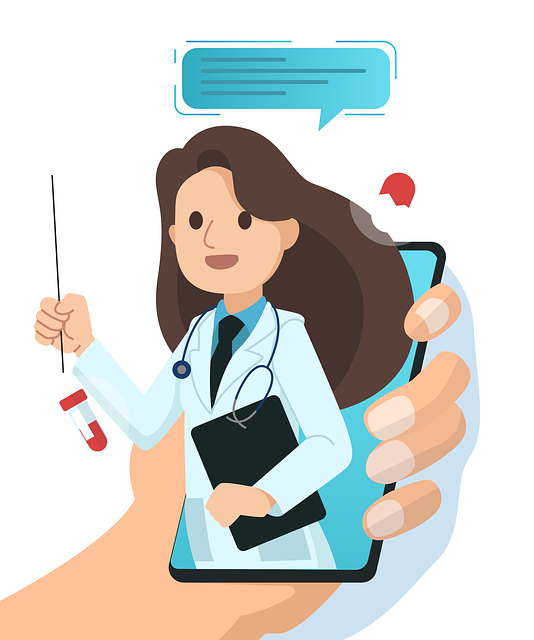 In the following questions, we are referring to reproductive organs rather than an individuals gender identity.
We recognize and respect that individuals may have diverse gender 
identities and experiences. Please answer based on your anatomical 
characteristics and medical history, if applicable, related to 
reproductive health.
	  Do you have regular check up with your OB-GYN?  Do you have a family history of ovarian cancer?Male Demographic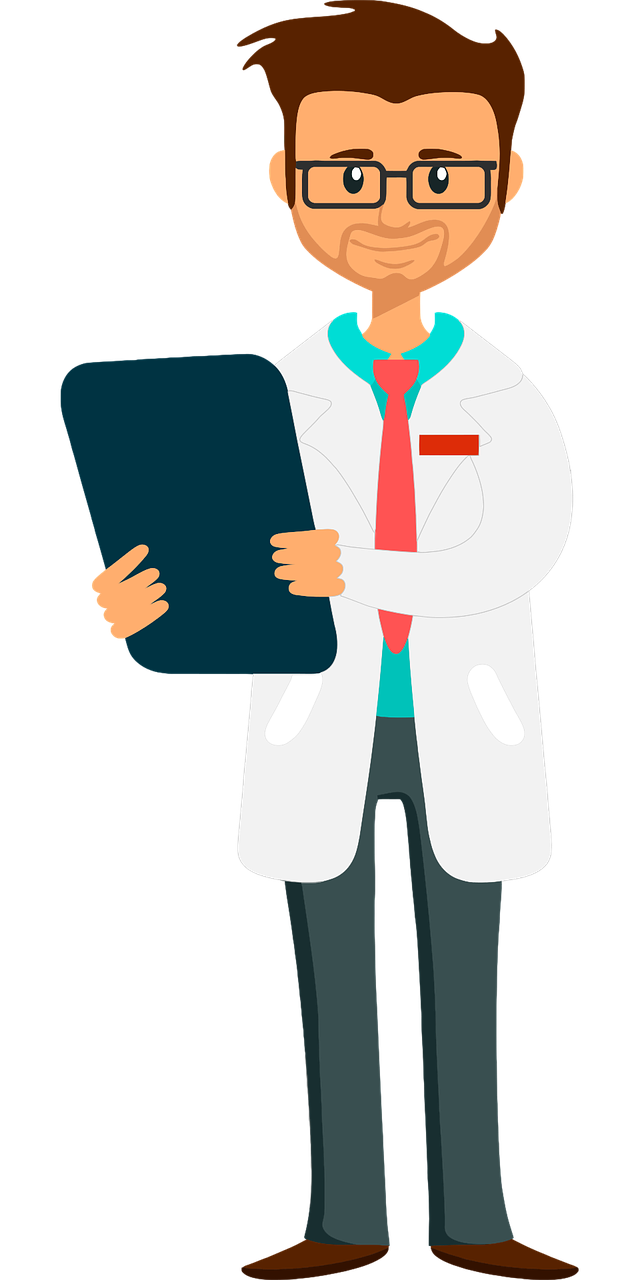 In the following questions, we are referring to reproductive organs rather than an individuals gender identity.
We recognize and respect that individuals may have diverse gender 
identities and experiences. Please answer based on your anatomical 
characteristics and medical history, if applicable, related to 
reproductive health.
	  Do you have a regular check up with your Urologist  Do you have a family history of prostate cancer?General Health questions
Medical Image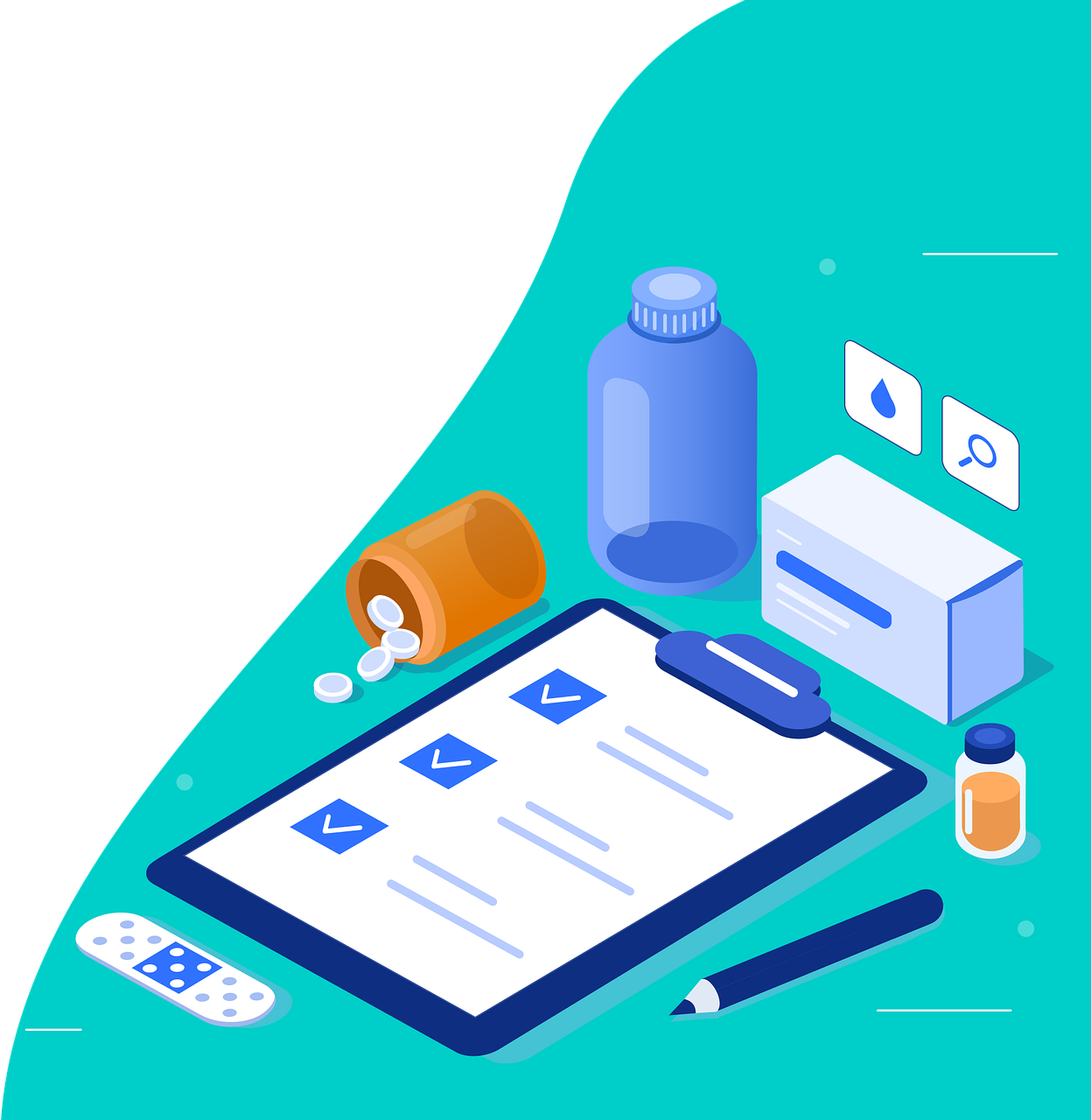   Are you habituated with the following?  Please rank your prioritisation of the following Required  On a scale of 0 to 100 how healthy do you think you are?A general point would be 
50> I feel bad
50< I feel good  How would you rate this survey?  By checking this box, I confirm that my responses to the preceding questions are truthful and accurate to the best of my knowledge and belief. RequiredSelect one answer onlyMale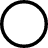 Female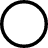 Other identity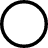 Select one answer onlyUnder 18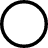 18 -59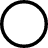 60 above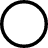 Select one answer onlyYes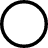 No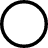 I don't have one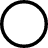 Select one answer onlyYes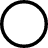 No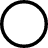 I am not aware of any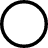 Select one answer onlyYes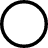 No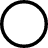 I don't have one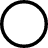 Select one answer onlyYes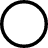 No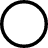 I am not aware of any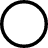 Select one answer onlyDrugs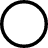 Alcohol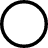 Both drugs and alcohol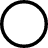 I am not habituated to either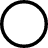 Select one answer onlyFree Medicine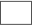 Free Check-up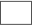 More accessible clinics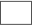 Easy and quick doctor's appointment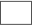 More specialised doctors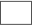 On a scale between 0% and 100%, and in increments of 25, provide your rating below.___ / 3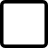 